 Public Art Commission Meeting #12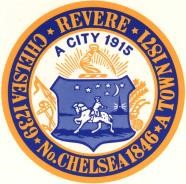 November 16, 2021   6:00PM-7:00PM Via Zoom  Please click the link below to join the webinar:https://us02web.zoom.us/j/81104586087?pwd=MjFxdkloRm5sV1NvdDVqeWZsNWpBQT09Passcode: ART# Agenda: Attendance & Review of minutes -ErinCall to artist update- Rob and ErinUpdated Logo- NaomiEmail address: RPAC@revere.org  Social media proposal- Brian Update on PAC logo bumper sticker Councilor MckennaUpdate for Spring Art Event-Northern Strand- Erin/Rob/ Elle Reminder meeting cancelled for Dec 21, 2021 & next meeting is January 18, 2021Open time for attendees Conclude meeting at 7  